Z A P I S N I K4. seje Občinske volilne komisije Občine Rogaška Slatina, ki je bila v petek, 11.12.2020, s pričetkom ob 16. uri v sejni sobi Občine Rogaška Slatina, Izletniška ulica 2, Rogaška Slatina.Sejo je sklicala predsednica Občinske volilne komisije (v nadaljnjem besedilu: OVK), ga. Klavdija Prah.Prisotnost opravičila:      Brigita Halužan, namestnik članaOstali prisotni:                Iztok Virant, predstavnik organizatorja volilne kampanje, prisoten pri vseh točkah dnevnega reda, sejo zapusti pred tehničnim delom prevzema gradiv (točka 5)Predsednica OVK je, po ugotovitvi sklepčnosti,  predlagala naslednji razširjeni d n e v n i    r e d :Potrditev zapisnika 2. dopisne seje,Predlog 2. nadomestne odločbe o imenovanju volilnih odborov s takojšnjo objavo na spletu in e vročanjem imenovanim,Odločitev o vlogah volivcev za glasovanje po pošti,Dogovor o objavi kontakta za objavo prvih neuradnih izidov referenduma v nedeljo 13.12.2020 (adrema novinarjev plus 3 organizatorji kampanje),Dogovor o načinu izvedbe inštruktaže ter organizacije volišč po priporočilih NIJZ (razdelitev volišč po članih OVK, poudarek na zdravstvenem delu),Priprava odgovora na prejete pripombe/opozorila/ugovore zaupnikov na volišču za predčasno glasovanje, organizatorja volilne kampanje ter vprašanja pobudnice referendumaRazno.K 1. točkiPotrditev zapisnika 2. dopisne sejeZapisnik 2. dopisne seje OVK Rogaška Slatina se potrdi in objavi na spletišču OVK.K 2. točkiPredlog 2. nadomestne odločbe o imenovanju volilnih odborov s takojšnjo objavo na spletu in e vročanjem imenovanimPredsednica komisije je pojasnila, da je potrebno zaradi novih odstopov imenovanih članov volilnih odborov, ki so jih člani javili po datumu 7.12.2020, ponovno imenovati nadomestne. Po razpravi je bil soglasno sprejet sklep za zamenjavo predhodno imenovanih članov na voliščih 106006, 106017, 106018 in 106020; in sicer, kot v nadaljevanju označeno: Za izvedbo naknadnega referenduma, ki bo v nedeljo, dne 13.12.2020, se za Volišče 106006  Anderlič Stanislav, Plat 1, 3250 Rogaška Slatina imenuje volilni odbor v naslednji sestavi:Stanje po odločbi z dne 7. 12. 2020Novo stanjeZa izvedbo naknadnega referenduma, ki bo v nedeljo, dne 13.12.2020, se za Volišče 106017 Gostišče Guter, Kidričeva ulica 60, 3250 Rogaška Slatina imenuje volilni odbor v naslednji sestavi:Stanje po odločbi z dne 7. 12. 2020Novo stanjeZa izvedbo naknadnega referenduma, ki bo v nedeljo, dne 13.12.2020, se za Volišče 106018 Kulturni center, Celjska cesta 3a, 3250 Rogaška Slatina imenuje volilni odbor v naslednji sestavi:Stanje po odločbi z dne 7. 12. 2020Novo stanjeZa izvedbo naknadnega referenduma, ki bo v nedeljo, dne 13.12.2020, se za Volišče 106020  Osnovna šola Sveti Florijan, Sveti Florijan 60, 3250 Rogaška Slatina imenuje volilni odbor v naslednji sestavi:Stanje po odločbi z dne 7. 12. 2020Novo stanjeOdločba  po zgornjem sklepu se vroča nemudoma po mailu (izvod se izroči tudi predsedniku VO na jutrijšnji inštruktaži), Občinska volilna komisija pripravi tudi skupno končno  preglednico članov po volilnih odborih po zadnjem stanju, zaradi priprave kontaktov na sobotni inštruktaži. Zbrani so vsi osebni podatki članov volilnih odborov, predstavnikov volišč ter javnih uslužbencev, ki bodo bdeli nad  razdaljami med volivci,  zato bo delo v soboto in nedeljo lahko zbrano, varno  in tekoče potekalo.Tajnica OVK je sejo zapustila zaradi objave listin po sklepih Ad 1 in Ad 2, zato je OVK obravnavo točk prilagodila poročevalkini prisotnosti. Zapisnik je, zaradi preglednosti voden po enakem vrstnem redu kot potrjeni dnevni red.Ad3Odločitev o vlogah volivcev za glasovanje po poštiTajnica OVK, Petra Gašparić je predstavila obseg prispelih  vlog za glasovanje na domu, vključno z zaznamki o razlogih (bolezen, invalidnost, karantena, covid) za vlogo, kot navedene na vlogi in 7pravočasnosti. Po razpravi o pravočasnosti vlog in utemeljenosti navedenih razlogov je komisija sprejela sklep, da se zahtevam za glasovanje na domu pri vseh pravočasnim vlogam ugodi. Predsednica komisije na vsaki vlogi označila opombo, razlog in podpisala tiste, ki so utemeljene, zavrnjeni bo posredovan pisni odgovor. Tajnica OVK do predaje imenikov v posameznih imeniku označi zahtevo za glasovanje po pošti in pripravi volilni ter sanitarni material za vsak obisk na domu. Skupaj je 36 pravočasnih zahtev za glasovanje na domu, ki se bodo opravljale v nedeljo 13.12.2020, volilni odbori, ki ga bodo opravljali bodo tudi posebej izobraženi, zaradi varnega in zakonitega glasovanja.Ad 4Dogovor o objavi kontakta za objavo prvih neuradnih izidov referenduma v nedeljo 13.12.2020 (adrema novinarjev plus 3 organizatorji kampanje).Po razpravi o načinu dela v nedeljo, 13.12.2020 (zaradi kontroliranega okolja in preprečevanja tveganja za raznos virusa) je Občinska volilna komisija Občine Rogaška Slatina sprejela dogovor, da bodo   prvi neuradni podatki o izidu glasovanja  objavljeni  na spletni strani OVK v nedeljo, 13.12.2020 https://www.rogaska-slatina.si/si/organi-obcine/obcinska-volilna-komisija/, v kolikor bodo vsi volilni odbori tega dne predali volilna gradiva.Informacija se posreduje zainteresirani adremi novinarjev in trem prijavljenim organizatorjem volilne kampanje.Ad 5Dogovor o načinu izvedbe inštruktaže ter organizacije volišč po priporočilih NIJZ (razdelitev volišč po članih OVK, poudarek na zdravstvenem delu).Predsednica je predstavila način dela na sobotnem izobraževanju, s posebnim poudarkom na zdravstvenem delu, ob čemer je ves zahtevan material po priporočilih NIJZ predpripravljen, smiselno zapakiran ter bo še posebej pomno predstavljen na inštruktaži. Določijo se tudi pari članov OVK, ki bodo od predaje do prevzema skrbeli za posamezna volišča in nudili oporo pri dobavi materiala. Preglednica je sestavni del tega zapisnika, predsednikom volilnih odborov bodo predani vsi osebni podatki članov volilnih odborov, potrebnih za vzpostavitev medsebojne komunikacije, vključno z kontakti lastnikov volišč in vseh javnih uslužbencev, ki bodo v nedeljo, 13.12.2020 zagotavljali primerno razdaljo med volivci na (večjih) voliščih.Člani komisije so prevzeli pisarne, ki bodo služile kot prevzemne/oddajne, arhiviranje bo na nem mestu.Ad6Priprava odgovorov na prejete  za pripombe zaupnikov na volišču, organizatorja volilne kampanje ter vprašanja pobudnice referendumaPrebran je bil ugovor ge. Terezije Tomić z dne 11.12.2020, ki ga je podala na prejet odgovor OVK z dne 9.12.2020. Ugovor je priloga tega zapisnika. Po razpravi so člani komisije soglasno sprejeli sklep, da se o ugovoru meritorno odloči z zavrnitvijo, saj kot izhaja iz že dopisa (odgovora OVK) navedbe niso utemeljene. V ponedeljek, 14.12.2020 se odpravi pisni odpravek odločbe o zavrnitvi, ki se prav tako doda v gradivo tega zapisnika.Prebrana so bila vprašanja ge. Eve Žgajner, z dne 10.12.2020, ki so priloga tega zapisnika. Člani komisije so dogovorili smiselne odgovore na njene navedbe/vprašanja, ki bodo pobudnici posredovani v soboto, 12.12.2020. Posredovan bo tudi odgovor na vprašanje, ali bodo lahko zaupniki prisotni na voliščih, glede na priporočila NIJZ. Tudi ta odgovor se ji bo posredoval v soboto, 12.12.2020 in priložen k gradivu tega zapisnika.Prebran je bil tudi ugovor zoper delo volilnega odbora za predčasno glasovanje, zaupnice predstavnika predlagatelja, mag. Andrejke Flucher z dne 10.12.2020 (sestavni del tega zapisnika). Občinska volilna komisija je bila soglasnega mnenja, da so navedbe podane v svojstvu zaupnika (potrdilo OVK 042 - 001/3) in v obsegu njegovih zakonskih pooblastil na volišču, zato so bile smiselno so  predane volilnemu odboru za predčasno glasovanje s ponovnimi navodili o delu zaupnikov ter organizaciji volišča, v celoti pa se  navedbe zaupnice predstavnika predlagatelja  pripnejo tudi k zapisniku o delu volilnega odbora za predčasno glasovanje, ko bo prevzet (13.12.2020). Upravičeni predlagatelj po 98. členu ZLV lahko v roku za podajanje ugovorov na delo volilnih organov iz 98. člena ZLV ugovor na delo volilnega organa (ponovno) vloži, na podlagi gornjih ugotovitev pa je bil soglasno  sprejet sklep, da se vloga zaupnice z dne 10.12.2020 zavrže, saj ni vložena po upravičenem predlagatelju iz 98. člena. Pisni odpravek po odpravljen v ponedeljek, 14.12.2020 in bo objavljen kot sestavni del tega zapisnika.Ad7Razno.Člani volilne komisije prevzamejo kopije sklepa o imenovanju (sklep Občinskega sveta Občine Rogaška Slatina,  št. 0320-0002/2019 -12 z dne 25.2.2019 (Uradni list RS, št. 22/2019), s katerimi so se dolžni, skupaj z osebnim dokumentom, identificirati na volišču.Zapisnik prebran, brez pripomb.Zaključeno ob 19.00 uri.Zapisala:								          Klavdija Prah l.r.Petra Gašparić							   	         Predsednica OVK                                                                                                                         Občina Rogaška Slatina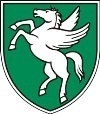 OBČINA ROGAŠKA SLATINAOBČINA ROGAŠKA SLATINAOBČINA ROGAŠKA SLATINAObčinska volilna komisijaObčinska volilna komisijaObčinska volilna komisijaIzletniška ulica 2, 3250 Rogaška SlatinaIzletniška ulica 2, 3250 Rogaška SlatinaIzletniška ulica 2, 3250 Rogaška SlatinaT: 03 81 81 700T: 03 81 81 700F: 03 81 81 724F: 03 81 81 724E: obcina@rogaska-slatina.siE: obcina@rogaska-slatina.siwww.rogaska-slatina.siŠtevilka:0320-0037/20200320-0037/20200320-0037/20200320-0037/2020Datum:11.12. 202011.12. 202011.12. 202011.12. 2020-Prisotni člani OVK:Klavdija Prah, predsednicaEdvard Došler, članAugust Čakš, namestnik članaVlado Koražija, članAnton Podhraški, članMarita Sajko, namestnik članaMarjan Aleksić, namestnik predsedniceOstali prisotni:Petra Gašparić, Občina Rogaška Slatina 1 PredsednikBedenikAnitaBrestovec 313250 Rogaška Slatina2Namestnik predsednikaIžancZdenkaPrvomajska ulica 25a3250 Rogaška Slatina3ČlanŠpiljakBojanaTekačevo 623250 Rogaška Slatina4Namestnik članaKroflGorazdKvedrova ul. 43250 Rogaška Slatina5ČlanGajšekDenisPlat 53250 Rogaška Slatina6Namestnik članaČoh MarijaUlica Kozj. odreda 93250 Rogaška Slatina1 PredsednikBedenikAnitaBrestovec 313250 Rogaška Slatina2Namestnik predsednikaIžancZdenkaPrvomajska ulica 25a3250 Rogaška Slatina3ČlanKovačec AnjaCesta na Boč 353250 Rogaška Slatina4Namestnik članaKroflGorazdKvedrova ul. 43250 Rogaška Slatina5ČlanGajšekDenisPlat 53250 Rogaška Slatina6Namestnik članaČoh MarijaUlica Kozj. odreda 93250 Rogaška Slatina1PredsednikKovačecSašaCesta na Boč 353250 Rogaška Slatina2Namestnik predsednikaFirarFrancPristavica 73250 Rogaška Slatina3ČlanKrižanecStanislavSv. Florijan 1313250 Rogaška Slatina4Namestnik članaDošler MihaGozdna ulica 263250 Rogaška Slatina5ČlanŠirec KitakMajaIrje 39a3250 Rogaška Slatina6Namestnik članaKamenšekSandiŠlandrova ul. 183250 Rogaška Slatina1PredsednikKovačecSašaCesta na Boč 353250 Rogaška Slatina2Namestnik predsednikaFirarFrancPristavica 73250 Rogaška Slatina3ČlanKrižanecStanislavSv. Florijan 1313250 Rogaška Slatina4Namestnik članaDošler MihaGozdna ulica 263250 Rogaška Slatina5ČlanPolšak AdolfVelike Rodne 2b3250 Rogaška Slatina6Namestnik članaKamenšekSandiŠlandrova ul. 183250 Rogaška Slatina1PredsednikMitrovićAleksandraCeljska cesta 38a3250 Rogaška Slatina2Namestnik predsednikaZorin BelcerJelkaSotelska c. 303250 Rogaška Slatina3ČlanLorgerSilvaKot 113250 Rogaška Slatina4Namestnik članaKužnarZofijaTekačevo 213250 Rogaška Slatina5ČlanHadžagić JasminŠlandrova ul. 273250 Rogaška Slatina6Namestnik članaKrižanec SabinaSv. Florijan 131 Bočem 2d3250 Rogaška Slatina1PredsednikMitrovićAleksandraCeljska cesta 38a3250 Rogaška Slatina2Namestnik predsednikaZorin BelcerJelkaSotelska c. 303250 Rogaška Slatina3ČlanLorgerSilvaKot 113250 Rogaška Slatina4Namestnik članaGovedičVinkoNa livadi 8a3250 Rogaška Slatina5ČlanHadžagić JasminŠlandrova ul. 273250 Rogaška Slatina6Namestnik članaKrižanec SabinaSv. Florijan 131 Bočem 2d3250 Rogaška Slatina1PredsednikKolar ŠkrablManuelaBrestovec 4b3250 Rogaška Slatina2Namestnik predsednikaMikolič AlojzSv. Florijan 1373250 Rogaška Slatina3ČlanPlevčak PeterPodturn 5a3241 Podplat4Namestnik članaGobecMarinkaSp. Gabernik 63241 Podplat5ČlanBoršićTejaRatanska vas 93250 Rogaška Slatina6Namestnik članaŽerakFilipGozdna ul. 183250 Rogaška Slatina1PredsednikFührerŠpelaGubčeva ulica 23250 Rogaška Slatina2Namestnik predsednikaMikolič AlojzSv. Florijan 1373250 Rogaška Slatina3ČlanPlevčak PeterPodturn 5a3241 Podplat4Namestnik članaGobecMarinkaSp. Gabernik 63241 Podplat5ČlanBoršićTejaRatanska vas 93250 Rogaška Slatina6Namestnik članaŽerakFilipGozdna ul. 183250 Rogaška Slatina